dPqr: sInI: kw: kw: ieMjInIAr, isvl inrmwx qy sMBwl mMfl, luiDAwxw[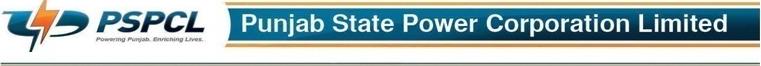    			Email: xen-civil-const-ldh@pspcl.in tZbA'		sInIAr kwrjkwrI fJzihBhno,		f;tb fBowkD sMBwl wzvb,			ghHn?;H.pI.;hHn?bH,luiDAwxw.tZb	 Dy Sect., 	  Public Relations, The Mall,                           PSPCL  Patiala.	whw' BzL		                            fwshLftPk :-PkoN Now fBbkwh B'fN; pkps 66 e/Hth ;$; Pokl puAAwieMt luiDAwxw ivKy qjvIj 220 ky vI (jI AweI AYs) s/s dy Xwrf iv`c Aw rhy ie`k nM twiep V , 4 nM twiep III, 8 nM twiep II, 8 nM twiep I kuAwtrW Aqy ie`k nM: OHT Ykj[D ;pzXh inlwmI, I' imqI  09-08-2019 j'Dh j?,dh gpbhe/PB pko/.	ftPk nXhB do;kJ/ rJ/ fBbkwh B'fN; Bz{ SkgD bJh 2 ekghnk (1 ekghnk AMgyrjI ns/ 1 ekghnk gzikph) G/ihnk iKdhnk jB.fJj gzikp dhnk tZX s'A tZX fteD tkbhnk nypkok ftZu SgtkfJnk ikt/.BZEh T[go'es nB[;ko								sInI:kwrjkwrI fJzihBhno,								f;tb fBowkD qy sMBwl wzvb,									ghHn?;HghH;hHn?bH,luiDAwxw.fgZm nzeD BzL______________				            fwshT[go'es dk T[skok j/m fbfynkBz{ ;w/s Bhbkwh B'fN; dh ekgh ;{uBk ns/ loVINdI ekotkJh fjZs G/fink iKdk j?L^1H gqwZ[y fJzihBhno$ kyNdrI zon,gzLokLgLekLfbL,luiDAwxw. 2H T[g wZ[y fJzihBhno$gh Aqy AYm hlkw pM:rw:pw:kw:ilm:luiDAwxw[3. vDIk ingrwn ieMj:/Pokl puAwieMt,luiDAwxw nMU Byjdy hoey bynqI kIqI jWdI hY ik noits   	dI iek kwpI dPqr dy noits borf qy lgweI jwvy jI[BZEh$T[go'esnB[;ko								sInIAr kwrjkwrI fJzihBhno,								f;tb fBowkD sMBwl wzvb,									ghHn?;HghH;hHn?bH, luiDAwxw.E'V/ ;w/A dk Bhbkwh B'fN; BzH 16$2019^2066 e/HthH ;p ;N/PB Pokl puAwieMt luiDAwxw fty/ ;fEs g[okD/y ie`k nM twiep V , 4 nM twiep III, 8 nM twiep II, 8 nM twiep I kuAwtrW Aqy ie`k nM: OHT  fit/A j? fiE/ j?, d/ nXko s/ fv;g'I nkc eoB bJh Bhbkwh B'fN; brkfJnk iKdk j?.fJ; ftu fpbfvzrK Bz{ BhjK ;aw/s Ykj[Dk, wbpk jNkT[Dk ns/ syl Awrfr jwrI hox dy 30 idnw dy AMdr AMdr ;kJhN ebhno eoe/ d/Dk swiml j't/rk. fJj Bhbkwh 66 e/HthH ;$; Pokl puAwieMt luiDAwxw ftZy/ 09H08H2019 Bz{ 12L30 tZi/ ehsh ikt/rh ns/ Bhbkwh bJh ofi;Nq/PB 12H00 tZi// ;[o{ j' ikt/rh. i/eo p'bh tkb/ fdB SZ[Nh j' iKdh j? sK Bhbkwh nrb/ fdB T[;/ EK ns/ T[;/ ;w/A ehsh ikt/rh.p'bh ftZu Pkfwb j'D d/ fJSZ[e ftnesh 66 e/HthH;$; Pokl puAwieMt luiDAwxw ftZy/ fJjBk fpbfvzrK dk fBohyD eo ;ed/ jB.    p'bh ftZu Pkfwb j'D d/ fJZS[e ftneshnK Bz{ phHJ/H^16 okjh 5000$^ o[gJ/( gzi jiko o[gJ/ e/tb) dh oew ps'o nwkBsh oew iwK eotkT[Dh gt/rh. ;G s' T[Zuh p'bh d/D tkb/ Bz{ p'bh NZ[ND s/ p'bh dh oew dk 25# T[;/ ;w/A iwK eotkT[Dk gt/rk . pkeh oew ns/ fJ; s'A fJbktk 5000$^ o[gJ/ j'o ps'o tkX{ iwkBsh oew p'bh dh imqI s' 10 fdBK d/ nzdo nzdo vhwKv vokcN I' fe sInIAr kwrjkwrI fJzihBhno, f;tb fBowkD qy sMBwl wzvb, gzHoHgHekHfbwH, luiDAwxw d/ gZy ftu j't/, okjhA iwK eotkT[Dh gt/rh. i/eo p'bh eko pekfJnk oew ;wA/ f;o iwK eotkT[D ftZu n;cb ofjzdk j? sk T[; tZb' gfjbk iwK eotkJh rJh oew ips eobJh ikt/rh ns/ p'bheko dk fJ; T[go e'Jh eb/w Bjh oj/rk. not-sUicq kIqw jwdw hY ik jykr iksy kwrx tYNfr pRIikRAw pUrI nhI hUMdI qW aus kys iv`c AKbwrw iv`c korIjMfm pRkwiSq nhI krvweI jwvygI[inlwmI sbMDI ivsQwr pUrvk jwxkwrI Aqy soD sbMDI vyrvy pM:rw:pw:kw:ilm: dI vYbswiet www.pspcl.in qy vyKy jwx[							sInIAr kwrjkwrI ieMjInIAr,							isvl inrmwx qy sMBwl mMfl							luiDAwxw[SHORT TERM AUCTION NOTICE NO.16/2019-20	 Auction notice is hereby given to dispose of 1 No.H/T-V, 4 Nos.H/T-Ill, 8 Nos. H/T-II , 8 Nos H/T 1 and 1no OHT at 66 KV Sub Station Focal Point Ludhiana (on as is where is basis). This will include dismantling of buildings including foundations, clearance of malba and its disposal from site within 30 days from the date of issue of sale order. The auction will be held on 09.08.2019 at 12:30 PM at 66 KV Sub Station Focal Point Ludhiana. The registration for the auction will start at 12:00 noon. If on auction date happens to be a holiday, the auction will be held on the next working day at same time and same venue. The interested parties can inspect these buildings at 66 KV Sub Station Focal Point Ludhiana on dated . 	Those interested in bidding shall deposit Rs.5000/- (Rs. Five thousand only) as earnest money by B.A-16. The party giving the highest bid shall deposit 25% of bid amount at the fall of hammer.  The balance amount and in addition to this Rs. 5000/- as additional security shall be deposited by demand draft drawn in favour of Sr.Xen, Civil Construction & Maintenance Division, PSPCL, Ludhiana within 10 days from the date of auction. If the bidder fails to deposit the balance amount in time, the amount already deposited will be forfeited and the bidder shall have no claim over this.	     Note:It is information that in case tender process is not completed due to reason, no corrigendum will be published in Newspapers. Detailed information regarding Auction and Corrigendum may be seen on official, PSPCL website www.pspcl.in.							Sr.Xen							Civil Const.&Mtc Divn.,							Ludhiana.dPqr: sInI: kw: kw: ieMjInIAr, isvl inrmwx qy sMBwl mMfl, luiDAwxw[   			Email: xen-civil-const-ldh@pspcl.in Bhbkwh ;pzXh PosK pkps E'V/ ;w/A dk Bhbkwh B'fN; BzL 16$2019^20ftPkL^66 e/HthH ;p ;N/PB Pokl puAwieMt luiDAwxw fty/ ;fEs g[okD/ ie`k nM twiep V , 4 nM twiep III, 8 nM twiep II, 8 nM twiep I kuAwtrW Aqy ie`k nM: OHT B{z (fit/ j? fiE/ j?, d/ nXko s/) fv;g'I nkc eoB bJh (Bhbkwh dh fwsh 09H08H2019)1H  jo/e p'bh d/D tkb/ Bz{ 5000$^ iwkBsh oew (p?Ae vokcN iK phHJ/ ^16 okjhA ) p'bh P[o{ j'D s'A gfjbk iwK eotkT[Dh gt/rh.2H ;G s'A tZX p'bh d/D tkb/ Bz{ w'e/ s/ jh 25% oew iwK eotkT['Dh gt/rh. pkeh ofjzdh oew p'bh s'A 10 fdBk d/ nzdo iwk eotkJh ikt/rh. fJ; s'A fJbktk T[; tZb'A 5000$^ o[gJ/ dh oew j'o ps'o tkX{ iwkBwsh oew iwQK eotkJh ikt/rh. pekfJnk oew ;w/ f;o iwk Bk eotkT[D dh ;{os ftZu iwK eotkJh oew ;w/s iwkBsh oew ips eo bJh ikt/rh ns/ p'bh ekodk fJ; T[go e'Jh eb/w Bjh j't/rk.3H  p'bh d/D d/ cwhvwn ivAkqI kol No Aqy ienkm tYks dw pYn nM: hoxw cwhIdw hY Aqy ausnM bolI iv~c ih~sw lYx qoN pihlW pYn kwrf dI Poto kwpI dyxI hovygI [4H  p'bh ekoBz{ fpbfvzrk dh GzB s'V ;w/s wbp/ Bz{ BhjK sZe ;ckJh dk ezw ;/b j[ew ikoh j'D s'A 30 fdBK ftZu ysw eoBk j't/rk ns/ ;kJhN ebhno Bk eoB dh ;{os ftu jdkfJsk w[skfpe g?BbNh d/Dh gt/rh.5H  ezvhPBb p'bh wzBh Bjh ikt/rh[6H   ;wZoE nfXekoh fpBK e'Jh ekoD dZ;/ fe;/ th p'bh Bz{ oZd eo ;edk j?.7    ies qo ielwvw Awmdn kr Aqy  GST ijvyN lwgU hovygw ilAw jwvygw[8H  Successful bidder  dh 10,000$^ o[gJ/ iwkBsh oew T[; d[nkok ezw Bz{ Posk w[skfpe g{ok eoB s'A pknd tkg; ehsh ikt/rh.Sr.Xen,	                       Accounts,				AEECivil Const&Mtc Divn.          Civil Const.&Mtc Divn.                 Civil Cont.&Mtc Division,PSPCL,Ludhiana.                 PSPCL, Ludhiana.		           PSPCL, Ludhiana.       	O/o Sr Xen Civil Construction Maintenance Ludhiana #96461-19170 Email ID: xen-civil-const-ldh@pspcl.inBID SHEET	Auction Notice No. 16/2019-20	Dated: 09.08.2019	Name of Sub Division         :          	Civil Const.&Mtc Division LudhianaName of Division                 :          Civil Const.&Mtc Division LudhianaAuction held at                     :          66 KV Sub Station Focal Point Ludhiana.Auction held on 09.08.2019 at 12.30 PM in the presence of Bidders who depositedRegistration fee of Rs. 5000/-PARTICULARS OF HIGHEST BIDParticulars of payment made at the fall of hammer.1. Amount deposited vide BA-16 No.                 Dated 		      Rs. 5000/-2.  25% amount deposited.BA- 16 No.               Dated                           Rs.	                                                    Total Amount    = 	Highest Bid mentioned above is accepted by Auction committee subject to the terms & Conditions of Auction sale already signed by the highest Bidder.Sr.Xen.,	                         Accounts,	    			     AEE,Civil Const.&Mtc Division       Civil Const.&Mtc Divn.		     Civil Const.&Mtc DivnPSPCL, Ludhiana.                  PSPCL,Ludhiana.		      PSPCL,Ludhiana.       	O/o Sr Xen Civil Construction Maintenance Ludhiana #96461-19170 Email ID: xen-civil-const-ldh@pspcl.inFrom		Sr.Xen,		Civil Const&Mtc Division,		PSPCL,LudhianaTo		Dy. Chief Engineer,		P&M Circle,		PSPCL, Ludhiana.		Memo No: -				Dated:-Sub: -		Auction of Residential Quarters  and OHT at 66KV S/S Focal Point ludhiana (U/G from 66  KV to GIS 220 KV)		In this connection, it is intimated that at 66 KV S/S Focal Point Ludhiana, is going to be upgraded to 220 KV GIS Sub-Station.Some residential quarters i.e. 1 No.H/T-V, 4 Nos.H/T-Ill, 8 Nos. H/T-II , 8 Nos H/T 1 and 1 No. OHT exist in the yard area of the proposed 220 KV GIS sub-station.These buildings cause obstruction in the proposed 220 KV upgradation work. As such, these buildings are required to be dismantled immediately. Decision taken by WTD vide 205th Meeting held on 26.03.2018 Rs.8.14 Lacs meant to demolish the old residential quarters and Rs.11.5 Lacs meant for sale of dismantled material from this old residential Buildings. As per decision by WTD the reserve price for this work comes out as Rs.3,36,000/-.Copy of WTD decision enclosed.	It is requested that necessary approval to dismantle these old buildings be got accorded at the earliest. For auction of these buildings, an auction committee may please be got constituted and approval for reserve price of Rs. 3,36,000/- may be got accorded. Terms and conditions for auction (copy enclosed) may also be approved.DA / As Above.								Sr.Xen								Civil Const.& Mtc Division,								PSPCL, LudhianaftPkL^66 ky.vI s/s Pokl puAwieMt ivKy qjvIj GIS 220  ky.vI d/ :kov ftu nkT[dhnK irhwieSI fpbfvzrk Bz{ YkjT[D ns/ Bhbkwh ;pzXh PosK.1H jo/e p'bh d/D tkb/ Bz{ 5000$^ iwkBsh oew (p?Ae vokcN iK phHJ/ ^16 okjhA ) p'bh P[o{ j'D  s'A gfjbk iwK eotkT[Dh gt/rh.2H ;G s'A tZX p'bh d/D tkb/ Bz{ w'e/ s/ jh 25% oew iwK eotkT['Dh gt/rh. pkeh ofjzdh oew p'bh s'A 10 fdBk d/ nzdo iwk eotkJh ikt/rh. fJ; s'A fJbktk T[; tZb'A 5000$^ o[gJ/ dh oew j'o ps'o tkX{ iwkBwsh oew iwQK eotkJh ikt/rh. pekfJnk oew ;w/ f;o iwk Bk eotkT[D dh ;{os ftZu iwK eotkJh oew ;w/s iwkBsh oew ips eo bJh jkt/rh ns/ p'bh eko dk fJ; T[go e'Jh eb/w Bjh j't/rk.3H p'bh d/D d/ cwhvwn ivAkqI kol ienkm tYks dw pYn nM: hoxw cwhIdw hY Aqy ausnUM bolI  iv~c ih~sw lYx qoN pihlW pYn kwrf dI Poto kwpI dyxI hovygI [4H p'bh eko Bz{ fpbfvzrk dh GzB s'V ;w/s wbp/ Bz{ BhjK sZe ;ckJh dk ezw ;/b j[ew ikoh j'D s'A      30 fdBK ftZu ysw eoBk j't/rk ns/ ;kJhN ebhno Bk eoB dh ;{os ftu jdkfJsk w[skfpe g?BbNh d/Dh gt/rh.5H ezvhPBb p'bh wzBh Bjh ikt/rh.6H ;wZoE nfXekoh  fpBK e'Jh ekoD dZ;/ fe;/ th p'bh Bz{ oZd eo ;edk j?.7  ies qo ielwvw Awmdn kr Aqy  GST ijvyN lwgU hovygw ilAw jwvygw[8H Successful bidder  dh 10,000$^ o[gJ/ iwkBsh oew T[; d[nkok ezw Bz{ Posk w[skfpe g{ok eoB s'A pknd tkg; ehsh ikt/rh.	sInI:kwrjkwrI fJzihBhno,	f;tb fBowkD qy sMBwl wzvb,									ghHn?;HghH;hHn?b, luiDAwxw.Sub: -		Auction of Residential Quarters  and OHT at 66KV S/S Focal Point Ludhiana (U/G from 66  KV to GIS 220 KV)It is intimated that at 66 KV S/S Focal Point Ludhiana, is going to be upgraded to 220 KV GIS Sub-Station. Some residential quarters i.e. 1 No. H/T-V, 4 Nos. H/T-Ill, 8 Nos. H/T-II , 8 Nos H/T 1 and 1 No. OHT exist in the yard area of the proposed 220 KV GIS sub-station.These buildings cause obstruction in the proposed 220 KV upgradation work. As such, these buildings are required to be dismantled immediately. Decision taken by WTD vide 205th Meeting held on 26.03.2018 Rs.8.14 Lacs meant to demolish the old residential quarters and Rs.11.5 Lacs meant for sale of dismantled material from this old residential Buildings. As per decision by WTD the reserve price for this work comes out as Rs.3,36,000/-.	Short term Auction notice along with bid sheet and Terms and Condition is prepared. So it is requested that necessary approval be accorded to the following:-1. To approve Short Term Auction Notice.2. To float Short Term notice Online and Publication.3. To approve terms and Conditions.4. To approve Auction Committee.Sr.Xen.,	                         Sr. Accounts Officer Banking,	      Sr.Xen,Civil Const.&Mtc Division       O/o Chief Engineer Central zone    P&M Suburban Divn. PSPCL, Ludhiana.                  PSPCL,Ludhiana.		      PSPCL,Ludhiana.Submitted for approval Please.Dy.CE/P&M										Sr.Xen/CivilbVh BzHfBbkwh B'fN; Bz ns/ ;kbnekT[fNzr j?vb'e/PB j?vukoi/pb j?vnekT[fNzr :{fBN dcso116$2019^2062H34048876H155f;tb fBowkD qy sMBwl wzvb luiDAwxwdPqr: sInI: kw: kw: ieMjInIAr, isvl inrmwx qy sMBwl mMfl, luiDAwxw[   			Email: xen-civil-const-ldh@pspcl.in dPqr: sInI: kw: kw: ieMjInIAr, isvl inrmwx qy sMBwl mMfl, luiDAwxw[   			Email: xen-civil-const-ldh@pspcl.in Name & Address of highest Bidder. Description of MaterialRate of highest BidSignature of the BiddsSignature of the BiddsDisposal /Dismantlement (on as is where is basis ) of  House type-V House type-III House type-IIHouse type-IOHT1 No4 Nos8 No.8 No.1NoThe reserve price for this work was fixed as Rs.3,36,000/- by WTD vide Agenda No.02 Dated 12.03.2018 Engineer-In- Chief, Central Zone, PSPCL, Ludhiana and Decision taken by WTD vide 205th Meeting held on 26.03.2018 Rs.8.14 Lacs meant to demolish the old residential quarters and Rs.11.5 Lacs meant for sale of dismantled material from this old residential Buildings.The reserve price for this work was fixed as Rs.3,36,000/- by WTD vide Agenda No.02 Dated 12.03.2018 Engineer-In- Chief, Central Zone, PSPCL, Ludhiana and Decision taken by WTD vide 205th Meeting held on 26.03.2018 Rs.8.14 Lacs meant to demolish the old residential quarters and Rs.11.5 Lacs meant for sale of dismantled material from this old residential Buildings.The reserve price for this work was fixed as Rs.3,36,000/- by WTD vide Agenda No.02 Dated 12.03.2018 Engineer-In- Chief, Central Zone, PSPCL, Ludhiana and Decision taken by WTD vide 205th Meeting held on 26.03.2018 Rs.8.14 Lacs meant to demolish the old residential quarters and Rs.11.5 Lacs meant for sale of dismantled material from this old residential Buildings.The reserve price for this work was fixed as Rs.3,36,000/- by WTD vide Agenda No.02 Dated 12.03.2018 Engineer-In- Chief, Central Zone, PSPCL, Ludhiana and Decision taken by WTD vide 205th Meeting held on 26.03.2018 Rs.8.14 Lacs meant to demolish the old residential quarters and Rs.11.5 Lacs meant for sale of dismantled material from this old residential Buildings.